ΑΓΓΕΛΙΑ ΠΡΑΚΤΙΚΗΣ ΑΣΚΗΣΗΣ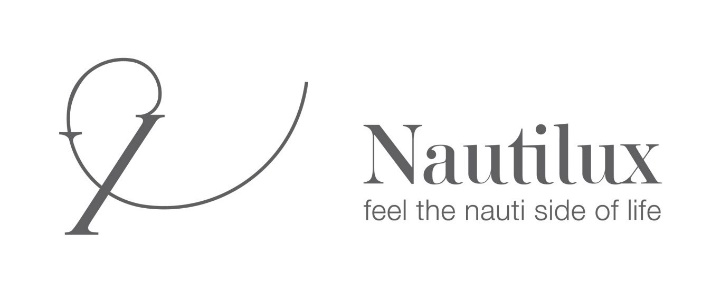 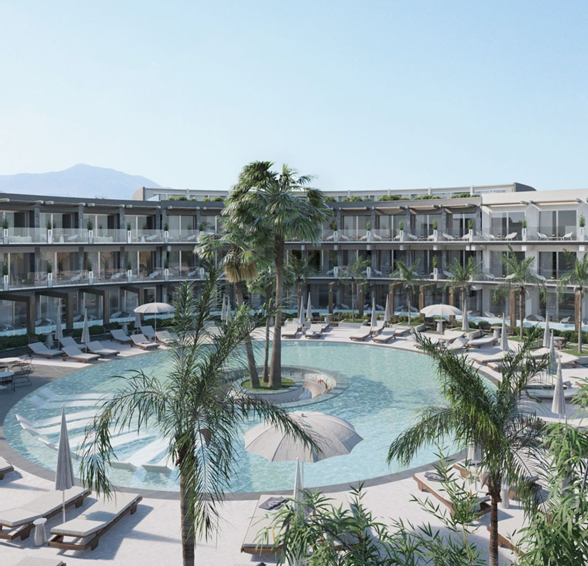 Ο ξενοδοχειακός όμιλος Mage Hotels & Resorts αναζητεί φοιτητές για πρακτική άσκηση για το NAUTILUX HOTEL 5*, στο Ρέθυμνο. Αποστολή βιογραφικών:                        career@athenstiarehotel.com	visit: www.magehotels.com